                                                                                                             РЕСПУБЛИКА  ДАГЕСТАНАДМИНИСТРАЦИЯ  МУНИЦИПАЛЬНОГО  РАЙОНА«МАГАРАМКЕНТСКИЙ  РАЙОН»П  О С Т А Н О В Л Е Н И Е  «19»       04        2022                                                                                                                   № 172                                   с. Магарамкент                                                                 О внесении  изменений в муниципальную программу «Комплексная программа противодействия идеологии терроризма в муниципальном районе «Магарамкентский район» на 2022-2023 годы»         Во исполнение указаний временно исполняющего обязанности   Главы Республики Дагестан от 28 июня 2021г. №09-19/12 и от 30 июня 2021г. №09-19/12 о разработке муниципальных программ, предусматривающих финансирование мероприятий по обеспечению антитеррористической защищенности объектов (территорий), и в целях повышения эффективности работы по реализации установленных требований к антитеррористической защищенности объектов (территорий), находящихся в ведении органов местного самоуправлении, постановляю:          1. В Паспорте муниципальной программы «Комплексная программа противодействия идеологии терроризма в муниципальном районе «Магарамкентский район» на 2022-2023 годы» позицию «Объем и источники финансирования Программы» изложить в следующей редакции: «Общий объем финансирования за счет средств муниципального бюджета                        в 2022году-115тыс. рублей,в 2023году-115тыс. рублей».          2. Раздел муниципальной программы  « Перечень мероприятий муниципальной программы «Комплексная программа противодействия идеологии терроризма в муниципальном районе «Магарамкентский район» на 2022-2023 годы»  изложить в новой редакции согласно приложению.         3. Контроль за исполнением настоящего постановления возложить на заместителя главы администрации муниципального района по вопросам общественной безопасности Исабекова И.Н..         4.  Настоящее постановление вступает в силу со дня  его подписания.  Глава муниципального района                                                           Ф.З. Ахмедов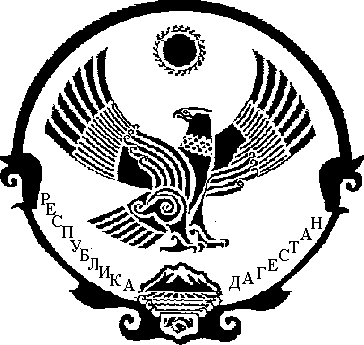 